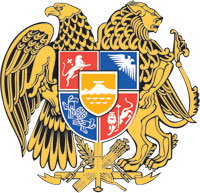 ՀԱՅԱՍՏԱՆԻ  ՀԱՆՐԱՊԵՏՈՒԹՅԱՆ  ԿԱՌԱՎԱՐՈՒԹՅՈՒՆՈ  Ր  Ո  Շ  Ո Ւ  Մ1 սեպտեմբերի 2022 թվականի N          -ԱՀԱՅԱՍՏԱՆԻ ՀԱՆՐԱՊԵՏՈՒԹՅԱՆ ԿԱՌԱՎԱՐՈՒԹՅԱՆ 2022 ԹՎԱԿԱՆԻ ՀՈՒԼԻՍԻ 14-Ի N 1086-Ա ՈՐՈՇՄԱՆ ՄԵՋ ՓՈՓՈԽՈՒԹՅՈՒՆՆԵՐ ԿԱՏԱՐԵԼՈՒՄ Ա Ս Ի Ն---------------------------------------------------------------------------------------------------------------Հիմք ընդունելով «Նորմատիվ իրավական ակտերի մասին» Հայաստանի Հանրապետության օրենքի 34-րդ հոդվածի 1-ին մասը՝ Հայաստանի Հանրապետության կառավարությունը   ո ր ո շ ու մ   է.1. Հայաստանի Հանրապետության կառավարության 2022 թվականի հուլիսի 14-ի «Հայաստանի Հանրապետության կրթության, գիտության, մշակույթի և սպորտի նախարարության «Տավուշի տարածաշրջանային պետական քոլեջ» պետական ոչ առևտրային կազմակերպությունը «Տավուշի Պատրիկ Տէվէճեան տարածաշրջանային քոլեջ» հիմնադրամի վերակազմավորելու մասին» N 1086-Ա որոշման հավելվածի՝ 1) 41-րդ կետում «Հոգաբարձուների խորհրդի անդամի բացակայության դեպքում նրա իրավասություններն իրականացնում է նրա կողմից լիազորված անձը» բառերը փոխարինել «Փոխհատուցման վճարման կարգը սահմանում է հոգաբարձուների խորհուրդը» բառերով.2) 43-րդ կետի 1-ին ենթակետում «մասնակցել հոգաբարձուների խորհրդի աշխատանքներին, մասնակցել նիստերին, կամ ապահովել պատշաճ կերպով լիազորված անձի ներկայությունը» բառերը փոխարինել «մասնակցել հիմնադրամի հոգաբարձուների խորհրդի նիստերին» բառերով.3) 50-րդ կետից հանել «, որոնք կարող են հանդես գալ նաև բացակա անդամների լիազորությամբ կամ կարող են մասնակցել նաև հեռակա կարգով՝ տեսակապի միջոցով» բառերը:2. Սույն որոշումն ուժի մեջ է մտնում պաշտոնական հրապարակմանը հաջորդող օրվանից:ՀԱՅԱՍՏԱՆԻ ՀԱՆՐԱՊԵՏՈՒԹՅԱՆ                           ՎԱՐՉԱՊԵՏ			                                Ն. ՓԱՇԻՆՅԱՆ   Երևան